St. Paul’s Lutheran Church and Schools
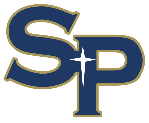                                               January  2023                                              January  2023                                              January  2023                                              January  2023                                              January  2023SunMonTueWedThuFriSat1            Happy New Year     9:30 am  Worship Service     No Sunday School or Bible Classes2      No School3   No School4 School Resumes8:05 am DayschoolChapel5    9:30 am Ladies Bible Study  6:30/7:30 pm Basketball     At Immanuel Valpo6 9:30 am Preschool Chapel7 8 8:30 am Sunday School & Bible Classes9:30 am Worship Service w/CommunionSCRIP Day7th Grade Confirmation After Church2:00-4:00 pm Adult Basketball5:00 pm Bell Choir Practice6:00 pm Adult Choir Practice9 4:30/5:30 pmBasketball Homevs Trinity ElkhartI-------------NWEA -------------10 Pastor Wonnacott at Winkle5:30 pm PTL Meeting---------------------------------                                                                           11 6:30 am Men’s BibleStudy Breakfast8:05 am DayschoolChapel4:30 pm 4-6th grade Basketball Home vs Montessori Mishawaka----------------------------------12 9:30 am Ladies Bible Study9:30 am Preschool Chapel--------------Testing-------------I13 7:00 pm Euchre Party14 15 8:30 am Sunday School & Bible Classes9:30 am Worship Service 7th Grade Confirmation After Church5:00 pm Bell Choir Practice6:00 pm Adult Choir Practice16 No School-Virtual Day5:30 pm 4-6th grade Basketball Home vs St. Peter North Judson7:00 pm Board Meetings17 6:30 pm Board of LayMinistry Meeting18 8:05 am DayschoolChapel19 9:30 am Ladies Bible Studyl4:30/5:30 pm BasketballAt Trinity Elkhart20 9:30 am Preschool Chapel      7/8th Grade Basketball                                Trinity                             TBD21 Tournament Elkhart     TBD22 Lutheran Schools Sunday8:30 am Sunday School & Bible Classes9:30 am Worship Service w/Communion7th Grade Confirmation After Church2:00-4:00 pm Adult Basketball5:00 pm Bell Choir Practice6:00 pm Adult Choir Practice23   - - - - - - - - - - - - - - - - - Spirit Day - - - - - Lutheran - - - - USA Day6:00 pm Home Basketball vsSt. Peter, N. Judson25   - - - - - Schools - - - - - Super Hero Day6:30 am Men’s BibleStudy Breakfast11:00 am Dayschool/Preschool Chapel26 - - - - - - - - Week - - - - - - - - -Camp Day9:30 am Ladies Bible Study27 - - - - - - - - - - - - - - - - - - - - - - -Wacky Hair Day28 4th-6th GradeSt. Paul’s Basketball Tourney - TBD29          8:30 am Sunday School & Bible Classes9:30 am Worship Service 7th Grade Confirmation After Church5:00 pm Bell Choir Practice6:00 pm Adult Choir Practice30 4:30/5:30 pmBasketball Homevs MCAC Wildcats31 